FÓRUM DO MAR E PORTUGAL ATLANTIC CONFERENCE, 
DOIS EVENTOS A REALIZAR DE 16 A 19 DE NOVEMBRO EM MATOSINHOS A Fórum Oceano e a AEP estão a organizar a V Edição do Evento Internacional FÓRUM DO MAR, a decorrer no Terminal de Cruzeiros do Porto de Leixões e na Feira Internacional do Porto, EXPONOR, Matosinhos, entre os dias 16 e 19 de novembro de 2015. A maior conferência do evento é a PORTUGAL ATLANTC CONFERENCE (PAC), organizada pela DGPM - Direção Geral de Política do Mar e a Fórum Oceano, que, depois de duas edições em Lisboa (2011 e 2013), se realiza agora em Matosinhos, com o tema geral “Potencial de Crescimento e Internacionalização da Economia do Mar”.A Sessão de Abertura do FÓRUM DO MAR e Sessão de Abertura da PORTUGAL ATLANTIC CONFERENCE, eventos que contam com o Alto Patrocínio da Presidência da República, ocorrerá no dia 16 de novembro, no Terminal de Cruzeiros do Porto de Leixões, coincidindo com a Celebração do Dia Nacional do Mar. A Sessão, com o apoio da ADPL, S.A., será presidida pelo Senhor Secretário de Estado do Mar (a confirmar) e contará, na mesa de abertura, com Brògueira Dias, Presidente do Conselho de Administração da APDL, S.A., Eduardo Pinheiro, Vice-presidente da Câmara Municipal de Matosinhos, António Nogueira Leite, Presidente da Fórum Oceano, Angelino Ferreira, Vogal do Conselho de Administração da AEP e Emídio Gomes, Presidente da CCDR-N. Após a abertura decorrerá um momento de “Conversas de Mar”, sobre as oportunidades que se abrem à I&D com o novo navio de investigação “Mar Portugal”, moderado pelo jornalista Mário Crespo com a participação dos convidados Ove Thorsheim, Embaixador da Noruega em Portugal, Miguel Miranda, Presidente do IPMA e Vitor Vasconcelos, Presidente do CIIMAR.O evento prossegue com um momento musical, com músicas do atlântico e um cocktail dinatoire.O FÓRUM DO MAR prosseguirá na EXPONOR, entre os dias 17 e 19 de novembro. Do Programa constam a Conferência do Atlântico PAC, Palestras e Workshops promovidos por parceiros do cluster do Mar, exposição de produtos, serviços e tecnologias ligados ao Mar, momentos de animação e showcooking, e ainda o evento de matchmaking Business2Sea, promovido para dinamização dos Encontros de Negócio. No âmbito da PAC será tratado um conjunto de temáticas como a Gestão Integrada das Águas Marinhas e Costeiras (projetos realizados no âmbito do EEA Grants), Bio Recursos e Biotecnologias Marinhas, Oportunidades de Exploração do Oceano Profundo, as Energias Renováveis e Sustentabilidade Energética dos Portos, o Crescimento Azul, Emprego e Formação e o Roteiro Global para o Crescimento e Internacionalização da Náutica.Ainda no dia 16, na Fundação Calouste Gulbenkian, decorrerá o side-event do FÓRUM DO MAR, o Seminário WavEC 2015: “Portugal e França: Uma Força Condutora na Investigação e Inovação das Energias Renováveis Marinhas”, organizado pela WavEC Offshore Renewables, Embaixada Francesa e Instituto Francês em Portugal (mais informações aqui).Decorrerá também no dia 17, na Embaixada Francesa (Lisboa), o side-event B2B – Parcerias Atlânticas em Investigação e Inovação nas Energias Renováveis Marinhas, promovido pela WavEC (mais informações aqui).Mais informações sobre o evento FÓRUM DO MAR, programa e registo nas diferentes sessões em www.forumdomar.exponor.pt/conferencias.aspx, www.forumoceano.pt, www.b2match.eu/business2Sea2015 ou em geral@forumoceano.pt. A Direção da Fórum Oceano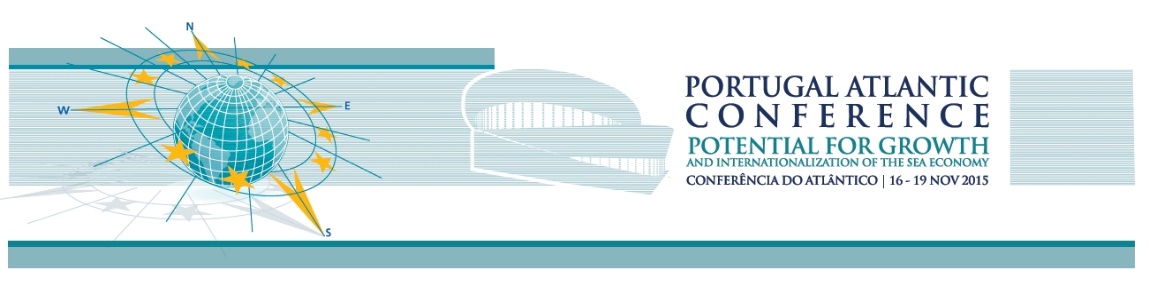 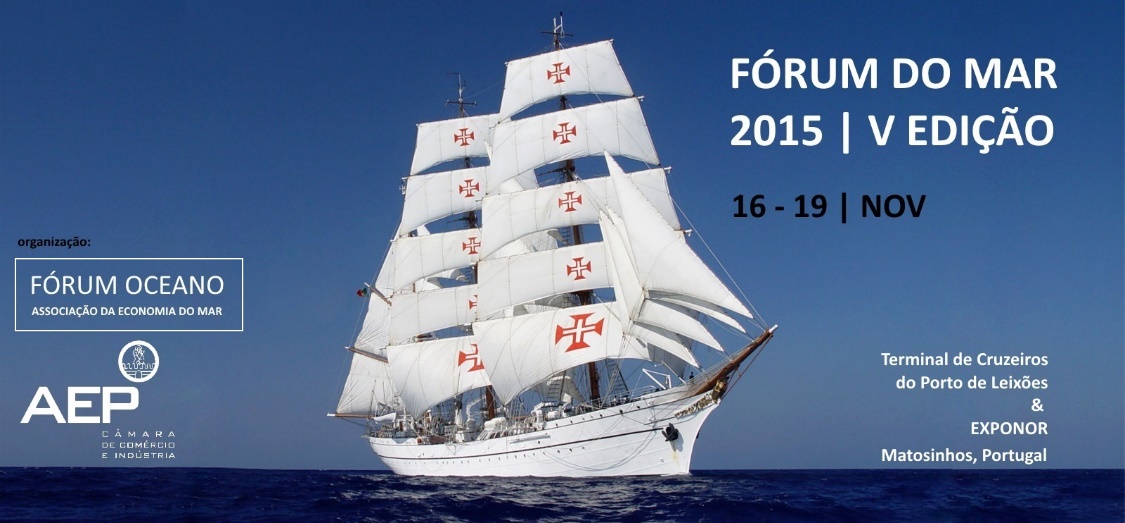 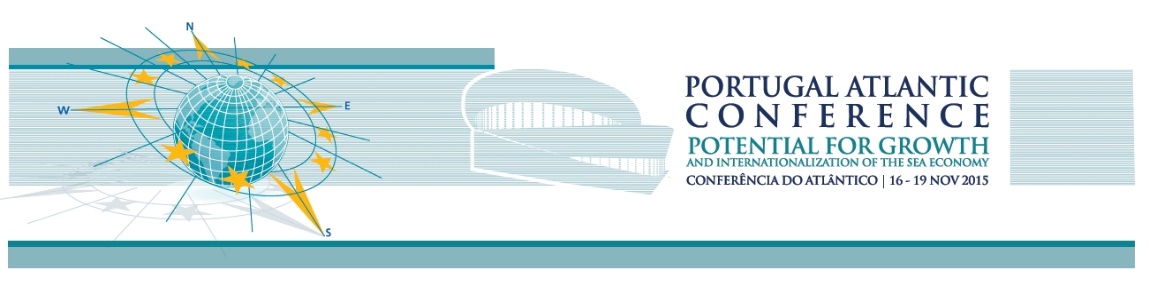 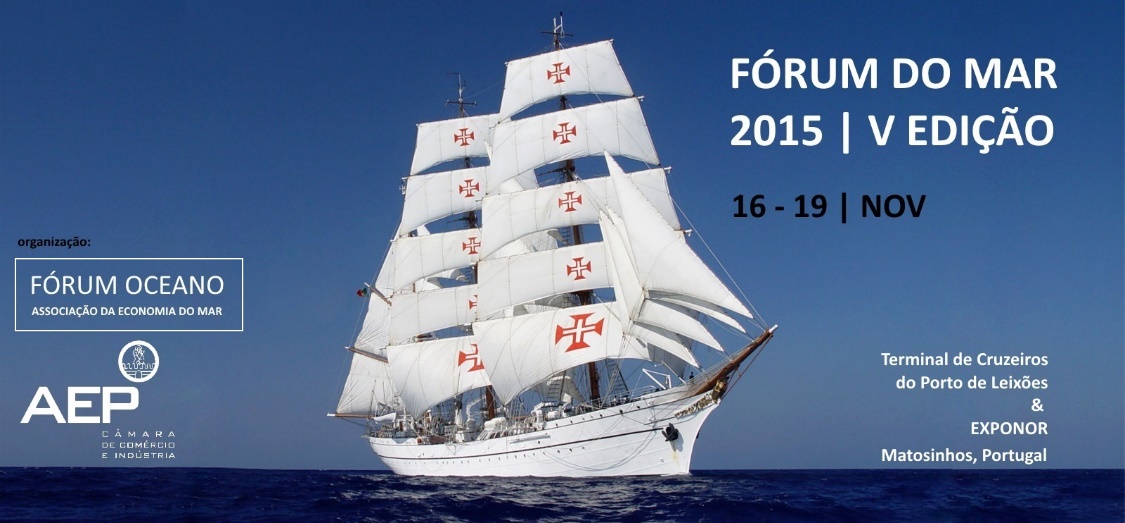 